HAWLER MEDICAL UNIVERSITYCOLLEGE OF NURSINGLABORATORY AND CLINICAL EDUCATIONProcedure Evaluation Document (PED)HAWLER MEDICAL UNIVERSITYCOLLEGE OF NURSINGLABORATORY AND CLINICAL EDUCATIONProcedure Evaluation Document (PED)HAWLER MEDICAL UNIVERSITYCOLLEGE OF NURSINGLABORATORY AND CLINICAL EDUCATIONProcedure Evaluation Document (PED)HAWLER MEDICAL UNIVERSITYCOLLEGE OF NURSINGLABORATORY AND CLINICAL EDUCATIONProcedure Evaluation Document (PED)HAWLER MEDICAL UNIVERSITYCOLLEGE OF NURSINGLABORATORY AND CLINICAL EDUCATIONProcedure Evaluation Document (PED)HAWLER MEDICAL UNIVERSITYCOLLEGE OF NURSINGLABORATORY AND CLINICAL EDUCATIONProcedure Evaluation Document (PED)HAWLER MEDICAL UNIVERSITYCOLLEGE OF NURSINGLABORATORY AND CLINICAL EDUCATIONProcedure Evaluation Document (PED)HAWLER MEDICAL UNIVERSITYCOLLEGE OF NURSINGLABORATORY AND CLINICAL EDUCATIONProcedure Evaluation Document (PED)HAWLER MEDICAL UNIVERSITYCOLLEGE OF NURSINGLABORATORY AND CLINICAL EDUCATIONProcedure Evaluation Document (PED)HAWLER MEDICAL UNIVERSITYCOLLEGE OF NURSINGLABORATORY AND CLINICAL EDUCATIONProcedure Evaluation Document (PED)HAWLER MEDICAL UNIVERSITYCOLLEGE OF NURSINGLABORATORY AND CLINICAL EDUCATIONProcedure Evaluation Document (PED)HAWLER MEDICAL UNIVERSITYCOLLEGE OF NURSINGLABORATORY AND CLINICAL EDUCATIONProcedure Evaluation Document (PED)HAWLER MEDICAL UNIVERSITYCOLLEGE OF NURSINGLABORATORY AND CLINICAL EDUCATIONProcedure Evaluation Document (PED)HAWLER MEDICAL UNIVERSITYCOLLEGE OF NURSINGLABORATORY AND CLINICAL EDUCATIONProcedure Evaluation Document (PED)HAWLER MEDICAL UNIVERSITYCOLLEGE OF NURSINGLABORATORY AND CLINICAL EDUCATIONProcedure Evaluation Document (PED)PROCEDURE: Performing an episiotomyPROCEDURE: Performing an episiotomyPROCEDURE: Performing an episiotomyPROCEDURE: Performing an episiotomyPROCEDURE: Performing an episiotomyPROCEDURE: Performing an episiotomyPROCEDURE: Performing an episiotomyPROCEDURE: Performing an episiotomyPROCEDURE: Performing an episiotomyPROCEDURE: Performing an episiotomyPROCEDURE: Performing an episiotomyPROCEDURE: Performing an episiotomyPROCEDURE: Performing an episiotomyCode         M -08No.Skill steps Skill steps Skill steps Skill steps Skill steps Skill steps Skill steps Skill steps Skill steps Skill steps Skill steps Skill steps Notachieved Achieved1Prepared procedure equipment:Client medical recordSterile glovesSterile syringe with needle (10 ml)ScissorsLidocaine %5(10 ml) or %1 (5 ml)Gauze piecesHand rub gelAntiseptic solutionPrepared procedure equipment:Client medical recordSterile glovesSterile syringe with needle (10 ml)ScissorsLidocaine %5(10 ml) or %1 (5 ml)Gauze piecesHand rub gelAntiseptic solutionPrepared procedure equipment:Client medical recordSterile glovesSterile syringe with needle (10 ml)ScissorsLidocaine %5(10 ml) or %1 (5 ml)Gauze piecesHand rub gelAntiseptic solutionPrepared procedure equipment:Client medical recordSterile glovesSterile syringe with needle (10 ml)ScissorsLidocaine %5(10 ml) or %1 (5 ml)Gauze piecesHand rub gelAntiseptic solutionPrepared procedure equipment:Client medical recordSterile glovesSterile syringe with needle (10 ml)ScissorsLidocaine %5(10 ml) or %1 (5 ml)Gauze piecesHand rub gelAntiseptic solutionPrepared procedure equipment:Client medical recordSterile glovesSterile syringe with needle (10 ml)ScissorsLidocaine %5(10 ml) or %1 (5 ml)Gauze piecesHand rub gelAntiseptic solutionPrepared procedure equipment:Client medical recordSterile glovesSterile syringe with needle (10 ml)ScissorsLidocaine %5(10 ml) or %1 (5 ml)Gauze piecesHand rub gelAntiseptic solutionPrepared procedure equipment:Client medical recordSterile glovesSterile syringe with needle (10 ml)ScissorsLidocaine %5(10 ml) or %1 (5 ml)Gauze piecesHand rub gelAntiseptic solutionPrepared procedure equipment:Client medical recordSterile glovesSterile syringe with needle (10 ml)ScissorsLidocaine %5(10 ml) or %1 (5 ml)Gauze piecesHand rub gelAntiseptic solutionPrepared procedure equipment:Client medical recordSterile glovesSterile syringe with needle (10 ml)ScissorsLidocaine %5(10 ml) or %1 (5 ml)Gauze piecesHand rub gelAntiseptic solutionPrepared procedure equipment:Client medical recordSterile glovesSterile syringe with needle (10 ml)ScissorsLidocaine %5(10 ml) or %1 (5 ml)Gauze piecesHand rub gelAntiseptic solutionPrepared procedure equipment:Client medical recordSterile glovesSterile syringe with needle (10 ml)ScissorsLidocaine %5(10 ml) or %1 (5 ml)Gauze piecesHand rub gelAntiseptic solution2Identified the client using two identifiers.Identified the client using two identifiers.Identified the client using two identifiers.Identified the client using two identifiers.Identified the client using two identifiers.Identified the client using two identifiers.Identified the client using two identifiers.Identified the client using two identifiers.Identified the client using two identifiers.Identified the client using two identifiers.Identified the client using two identifiers.Identified the client using two identifiers.3Performed greeting, introduction and permission procedure (G.I.P).Performed greeting, introduction and permission procedure (G.I.P).Performed greeting, introduction and permission procedure (G.I.P).Performed greeting, introduction and permission procedure (G.I.P).Performed greeting, introduction and permission procedure (G.I.P).Performed greeting, introduction and permission procedure (G.I.P).Performed greeting, introduction and permission procedure (G.I.P).Performed greeting, introduction and permission procedure (G.I.P).Performed greeting, introduction and permission procedure (G.I.P).Performed greeting, introduction and permission procedure (G.I.P).Performed greeting, introduction and permission procedure (G.I.P).Performed greeting, introduction and permission procedure (G.I.P).4Provided privacy.Provided privacy.Provided privacy.Provided privacy.Provided privacy.Provided privacy.Provided privacy.Provided privacy.Provided privacy.Provided privacy.Provided privacy.Provided privacy.5Explained the procedure to the client and answered any questions.Explained the procedure to the client and answered any questions.Explained the procedure to the client and answered any questions.Explained the procedure to the client and answered any questions.Explained the procedure to the client and answered any questions.Explained the procedure to the client and answered any questions.Explained the procedure to the client and answered any questions.Explained the procedure to the client and answered any questions.Explained the procedure to the client and answered any questions.Explained the procedure to the client and answered any questions.Explained the procedure to the client and answered any questions.Explained the procedure to the client and answered any questions.6Performed hand hygiene using correct technique.Performed hand hygiene using correct technique.Performed hand hygiene using correct technique.Performed hand hygiene using correct technique.Performed hand hygiene using correct technique.Performed hand hygiene using correct technique.Performed hand hygiene using correct technique.Performed hand hygiene using correct technique.Performed hand hygiene using correct technique.Performed hand hygiene using correct technique.Performed hand hygiene using correct technique.Performed hand hygiene using correct technique.7Put on gloves.Put on gloves.Put on gloves.Put on gloves.Put on gloves.Put on gloves.Put on gloves.Put on gloves.Put on gloves.Put on gloves.Put on gloves.Put on gloves.8Placed the client in lithotomy position when the fetal head is distending the perineum.Placed the client in lithotomy position when the fetal head is distending the perineum.Placed the client in lithotomy position when the fetal head is distending the perineum.Placed the client in lithotomy position when the fetal head is distending the perineum.Placed the client in lithotomy position when the fetal head is distending the perineum.Placed the client in lithotomy position when the fetal head is distending the perineum.Placed the client in lithotomy position when the fetal head is distending the perineum.Placed the client in lithotomy position when the fetal head is distending the perineum.Placed the client in lithotomy position when the fetal head is distending the perineum.Placed the client in lithotomy position when the fetal head is distending the perineum.Placed the client in lithotomy position when the fetal head is distending the perineum.Placed the client in lithotomy position when the fetal head is distending the perineum.“9Clean the skin (perineum) with antiseptic using aseptic technique.Clean the skin (perineum) with antiseptic using aseptic technique.Clean the skin (perineum) with antiseptic using aseptic technique.Clean the skin (perineum) with antiseptic using aseptic technique.Clean the skin (perineum) with antiseptic using aseptic technique.Clean the skin (perineum) with antiseptic using aseptic technique.Clean the skin (perineum) with antiseptic using aseptic technique.Clean the skin (perineum) with antiseptic using aseptic technique.Clean the skin (perineum) with antiseptic using aseptic technique.Clean the skin (perineum) with antiseptic using aseptic technique.Clean the skin (perineum) with antiseptic using aseptic technique.Clean the skin (perineum) with antiseptic using aseptic technique.10Reported the best and ideal time for episiotomy is a bulging thin perineum at the peak of a contraction just prior to crowning.Reported the best and ideal time for episiotomy is a bulging thin perineum at the peak of a contraction just prior to crowning.Reported the best and ideal time for episiotomy is a bulging thin perineum at the peak of a contraction just prior to crowning.Reported the best and ideal time for episiotomy is a bulging thin perineum at the peak of a contraction just prior to crowning.Reported the best and ideal time for episiotomy is a bulging thin perineum at the peak of a contraction just prior to crowning.Reported the best and ideal time for episiotomy is a bulging thin perineum at the peak of a contraction just prior to crowning.Reported the best and ideal time for episiotomy is a bulging thin perineum at the peak of a contraction just prior to crowning.Reported the best and ideal time for episiotomy is a bulging thin perineum at the peak of a contraction just prior to crowning.Reported the best and ideal time for episiotomy is a bulging thin perineum at the peak of a contraction just prior to crowning.Reported the best and ideal time for episiotomy is a bulging thin perineum at the peak of a contraction just prior to crowning.Reported the best and ideal time for episiotomy is a bulging thin perineum at the peak of a contraction just prior to crowning.Reported the best and ideal time for episiotomy is a bulging thin perineum at the peak of a contraction just prior to crowning.11Inserted the first and second fingers into the vagina to protect the foetal skull from injury and anaesthetic.Inserted the first and second fingers into the vagina to protect the foetal skull from injury and anaesthetic.Inserted the first and second fingers into the vagina to protect the foetal skull from injury and anaesthetic.Inserted the first and second fingers into the vagina to protect the foetal skull from injury and anaesthetic.Inserted the first and second fingers into the vagina to protect the foetal skull from injury and anaesthetic.Inserted the first and second fingers into the vagina to protect the foetal skull from injury and anaesthetic.Inserted the first and second fingers into the vagina to protect the foetal skull from injury and anaesthetic.Inserted the first and second fingers into the vagina to protect the foetal skull from injury and anaesthetic.Inserted the first and second fingers into the vagina to protect the foetal skull from injury and anaesthetic.Inserted the first and second fingers into the vagina to protect the foetal skull from injury and anaesthetic.Inserted the first and second fingers into the vagina to protect the foetal skull from injury and anaesthetic.Inserted the first and second fingers into the vagina to protect the foetal skull from injury and anaesthetic.12Inserted the needle via the forchette and direct it at a %45 angle from the midline for 4-5 cm, to ensure a medio-lateral incision.Inserted the needle via the forchette and direct it at a %45 angle from the midline for 4-5 cm, to ensure a medio-lateral incision.Inserted the needle via the forchette and direct it at a %45 angle from the midline for 4-5 cm, to ensure a medio-lateral incision.Inserted the needle via the forchette and direct it at a %45 angle from the midline for 4-5 cm, to ensure a medio-lateral incision.Inserted the needle via the forchette and direct it at a %45 angle from the midline for 4-5 cm, to ensure a medio-lateral incision.Inserted the needle via the forchette and direct it at a %45 angle from the midline for 4-5 cm, to ensure a medio-lateral incision.Inserted the needle via the forchette and direct it at a %45 angle from the midline for 4-5 cm, to ensure a medio-lateral incision.Inserted the needle via the forchette and direct it at a %45 angle from the midline for 4-5 cm, to ensure a medio-lateral incision.Inserted the needle via the forchette and direct it at a %45 angle from the midline for 4-5 cm, to ensure a medio-lateral incision.Inserted the needle via the forchette and direct it at a %45 angle from the midline for 4-5 cm, to ensure a medio-lateral incision.Inserted the needle via the forchette and direct it at a %45 angle from the midline for 4-5 cm, to ensure a medio-lateral incision.Inserted the needle via the forchette and direct it at a %45 angle from the midline for 4-5 cm, to ensure a medio-lateral incision.13Injected lidocaine slowly as the needle is withdrawn.Injected lidocaine slowly as the needle is withdrawn.Injected lidocaine slowly as the needle is withdrawn.Injected lidocaine slowly as the needle is withdrawn.Injected lidocaine slowly as the needle is withdrawn.Injected lidocaine slowly as the needle is withdrawn.Injected lidocaine slowly as the needle is withdrawn.Injected lidocaine slowly as the needle is withdrawn.Injected lidocaine slowly as the needle is withdrawn.Injected lidocaine slowly as the needle is withdrawn.Injected lidocaine slowly as the needle is withdrawn.Injected lidocaine slowly as the needle is withdrawn.14Waited for 3 to 5 minutes for anaesthetic action (verbal report).Waited for 3 to 5 minutes for anaesthetic action (verbal report).Waited for 3 to 5 minutes for anaesthetic action (verbal report).Waited for 3 to 5 minutes for anaesthetic action (verbal report).Waited for 3 to 5 minutes for anaesthetic action (verbal report).Waited for 3 to 5 minutes for anaesthetic action (verbal report).Waited for 3 to 5 minutes for anaesthetic action (verbal report).Waited for 3 to 5 minutes for anaesthetic action (verbal report).Waited for 3 to 5 minutes for anaesthetic action (verbal report).Waited for 3 to 5 minutes for anaesthetic action (verbal report).Waited for 3 to 5 minutes for anaesthetic action (verbal report).Waited for 3 to 5 minutes for anaesthetic action (verbal report).15Placed the index and middle fingers in the vagina and separated them slightly with pressure downward on the perineal body.Placed the index and middle fingers in the vagina and separated them slightly with pressure downward on the perineal body.Placed the index and middle fingers in the vagina and separated them slightly with pressure downward on the perineal body.Placed the index and middle fingers in the vagina and separated them slightly with pressure downward on the perineal body.Placed the index and middle fingers in the vagina and separated them slightly with pressure downward on the perineal body.Placed the index and middle fingers in the vagina and separated them slightly with pressure downward on the perineal body.Placed the index and middle fingers in the vagina and separated them slightly with pressure downward on the perineal body.Placed the index and middle fingers in the vagina and separated them slightly with pressure downward on the perineal body.Placed the index and middle fingers in the vagina and separated them slightly with pressure downward on the perineal body.Placed the index and middle fingers in the vagina and separated them slightly with pressure downward on the perineal body.Placed the index and middle fingers in the vagina and separated them slightly with pressure downward on the perineal body.Placed the index and middle fingers in the vagina and separated them slightly with pressure downward on the perineal body.16Performed an episiotomy with a scissor by one of the following  ways:-A media-lateral episiotomy - cut the perineum at a slant starting at the midline of the forchette with the points of the scissors directed toward the ischial tuberosity on the same side of the position.-A midline episiotomy - cut in the middle of the central tendentious points of the perineum from the posterior fourchette down to the external anal sphincter.Performed an episiotomy with a scissor by one of the following  ways:-A media-lateral episiotomy - cut the perineum at a slant starting at the midline of the forchette with the points of the scissors directed toward the ischial tuberosity on the same side of the position.-A midline episiotomy - cut in the middle of the central tendentious points of the perineum from the posterior fourchette down to the external anal sphincter.Performed an episiotomy with a scissor by one of the following  ways:-A media-lateral episiotomy - cut the perineum at a slant starting at the midline of the forchette with the points of the scissors directed toward the ischial tuberosity on the same side of the position.-A midline episiotomy - cut in the middle of the central tendentious points of the perineum from the posterior fourchette down to the external anal sphincter.Performed an episiotomy with a scissor by one of the following  ways:-A media-lateral episiotomy - cut the perineum at a slant starting at the midline of the forchette with the points of the scissors directed toward the ischial tuberosity on the same side of the position.-A midline episiotomy - cut in the middle of the central tendentious points of the perineum from the posterior fourchette down to the external anal sphincter.Performed an episiotomy with a scissor by one of the following  ways:-A media-lateral episiotomy - cut the perineum at a slant starting at the midline of the forchette with the points of the scissors directed toward the ischial tuberosity on the same side of the position.-A midline episiotomy - cut in the middle of the central tendentious points of the perineum from the posterior fourchette down to the external anal sphincter.Performed an episiotomy with a scissor by one of the following  ways:-A media-lateral episiotomy - cut the perineum at a slant starting at the midline of the forchette with the points of the scissors directed toward the ischial tuberosity on the same side of the position.-A midline episiotomy - cut in the middle of the central tendentious points of the perineum from the posterior fourchette down to the external anal sphincter.Performed an episiotomy with a scissor by one of the following  ways:-A media-lateral episiotomy - cut the perineum at a slant starting at the midline of the forchette with the points of the scissors directed toward the ischial tuberosity on the same side of the position.-A midline episiotomy - cut in the middle of the central tendentious points of the perineum from the posterior fourchette down to the external anal sphincter.Performed an episiotomy with a scissor by one of the following  ways:-A media-lateral episiotomy - cut the perineum at a slant starting at the midline of the forchette with the points of the scissors directed toward the ischial tuberosity on the same side of the position.-A midline episiotomy - cut in the middle of the central tendentious points of the perineum from the posterior fourchette down to the external anal sphincter.Performed an episiotomy with a scissor by one of the following  ways:-A media-lateral episiotomy - cut the perineum at a slant starting at the midline of the forchette with the points of the scissors directed toward the ischial tuberosity on the same side of the position.-A midline episiotomy - cut in the middle of the central tendentious points of the perineum from the posterior fourchette down to the external anal sphincter.Performed an episiotomy with a scissor by one of the following  ways:-A media-lateral episiotomy - cut the perineum at a slant starting at the midline of the forchette with the points of the scissors directed toward the ischial tuberosity on the same side of the position.-A midline episiotomy - cut in the middle of the central tendentious points of the perineum from the posterior fourchette down to the external anal sphincter.Performed an episiotomy with a scissor by one of the following  ways:-A media-lateral episiotomy - cut the perineum at a slant starting at the midline of the forchette with the points of the scissors directed toward the ischial tuberosity on the same side of the position.-A midline episiotomy - cut in the middle of the central tendentious points of the perineum from the posterior fourchette down to the external anal sphincter.Performed an episiotomy with a scissor by one of the following  ways:-A media-lateral episiotomy - cut the perineum at a slant starting at the midline of the forchette with the points of the scissors directed toward the ischial tuberosity on the same side of the position.-A midline episiotomy - cut in the middle of the central tendentious points of the perineum from the posterior fourchette down to the external anal sphincter.17If a midline episiotomy was cut, palpate for the external anal sphincter.If a midline episiotomy was cut, palpate for the external anal sphincter.If a midline episiotomy was cut, palpate for the external anal sphincter.If a midline episiotomy was cut, palpate for the external anal sphincter.If a midline episiotomy was cut, palpate for the external anal sphincter.If a midline episiotomy was cut, palpate for the external anal sphincter.If a midline episiotomy was cut, palpate for the external anal sphincter.If a midline episiotomy was cut, palpate for the external anal sphincter.If a midline episiotomy was cut, palpate for the external anal sphincter.If a midline episiotomy was cut, palpate for the external anal sphincter.If a midline episiotomy was cut, palpate for the external anal sphincter.If a midline episiotomy was cut, palpate for the external anal sphincter.18Inserted the scissors from above the backside of the hand to slide down the fingers to make the cut (to protect the foetal presenting part).Inserted the scissors from above the backside of the hand to slide down the fingers to make the cut (to protect the foetal presenting part).Inserted the scissors from above the backside of the hand to slide down the fingers to make the cut (to protect the foetal presenting part).Inserted the scissors from above the backside of the hand to slide down the fingers to make the cut (to protect the foetal presenting part).Inserted the scissors from above the backside of the hand to slide down the fingers to make the cut (to protect the foetal presenting part).Inserted the scissors from above the backside of the hand to slide down the fingers to make the cut (to protect the foetal presenting part).Inserted the scissors from above the backside of the hand to slide down the fingers to make the cut (to protect the foetal presenting part).Inserted the scissors from above the backside of the hand to slide down the fingers to make the cut (to protect the foetal presenting part).Inserted the scissors from above the backside of the hand to slide down the fingers to make the cut (to protect the foetal presenting part).Inserted the scissors from above the backside of the hand to slide down the fingers to make the cut (to protect the foetal presenting part).Inserted the scissors from above the backside of the hand to slide down the fingers to make the cut (to protect the foetal presenting part).Inserted the scissors from above the backside of the hand to slide down the fingers to make the cut (to protect the foetal presenting part).19Applied pressure with some pieces of gauze for control of bleeding.Applied pressure with some pieces of gauze for control of bleeding.Applied pressure with some pieces of gauze for control of bleeding.Applied pressure with some pieces of gauze for control of bleeding.Applied pressure with some pieces of gauze for control of bleeding.Applied pressure with some pieces of gauze for control of bleeding.Applied pressure with some pieces of gauze for control of bleeding.Applied pressure with some pieces of gauze for control of bleeding.Applied pressure with some pieces of gauze for control of bleeding.Applied pressure with some pieces of gauze for control of bleeding.Applied pressure with some pieces of gauze for control of bleeding.Applied pressure with some pieces of gauze for control of bleeding.20Removed gloves.Removed gloves.Removed gloves.Removed gloves.Removed gloves.Removed gloves.Removed gloves.Removed gloves.Removed gloves.Removed gloves.Removed gloves.Removed gloves.21Performed hand hygiene using correct technique.Performed hand hygiene using correct technique.Performed hand hygiene using correct technique.Performed hand hygiene using correct technique.Performed hand hygiene using correct technique.Performed hand hygiene using correct technique.Performed hand hygiene using correct technique.Performed hand hygiene using correct technique.Performed hand hygiene using correct technique.Performed hand hygiene using correct technique.Performed hand hygiene using correct technique.Performed hand hygiene using correct technique.22Returned equipment to the dedicated area.Returned equipment to the dedicated area.Returned equipment to the dedicated area.Returned equipment to the dedicated area.Returned equipment to the dedicated area.Returned equipment to the dedicated area.Returned equipment to the dedicated area.Returned equipment to the dedicated area.Returned equipment to the dedicated area.Returned equipment to the dedicated area.Returned equipment to the dedicated area.Returned equipment to the dedicated area.23Recorded the result (the time of episiotomy was performed, type of episiotomy, and any abnormality if present) in the labour chart.Recorded the result (the time of episiotomy was performed, type of episiotomy, and any abnormality if present) in the labour chart.Recorded the result (the time of episiotomy was performed, type of episiotomy, and any abnormality if present) in the labour chart.Recorded the result (the time of episiotomy was performed, type of episiotomy, and any abnormality if present) in the labour chart.Recorded the result (the time of episiotomy was performed, type of episiotomy, and any abnormality if present) in the labour chart.Recorded the result (the time of episiotomy was performed, type of episiotomy, and any abnormality if present) in the labour chart.Recorded the result (the time of episiotomy was performed, type of episiotomy, and any abnormality if present) in the labour chart.Recorded the result (the time of episiotomy was performed, type of episiotomy, and any abnormality if present) in the labour chart.Recorded the result (the time of episiotomy was performed, type of episiotomy, and any abnormality if present) in the labour chart.Recorded the result (the time of episiotomy was performed, type of episiotomy, and any abnormality if present) in the labour chart.Recorded the result (the time of episiotomy was performed, type of episiotomy, and any abnormality if present) in the labour chart.Recorded the result (the time of episiotomy was performed, type of episiotomy, and any abnormality if present) in the labour chart.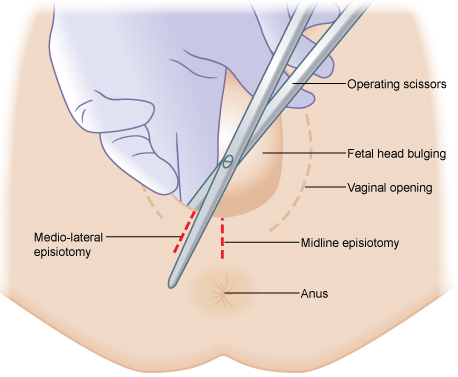 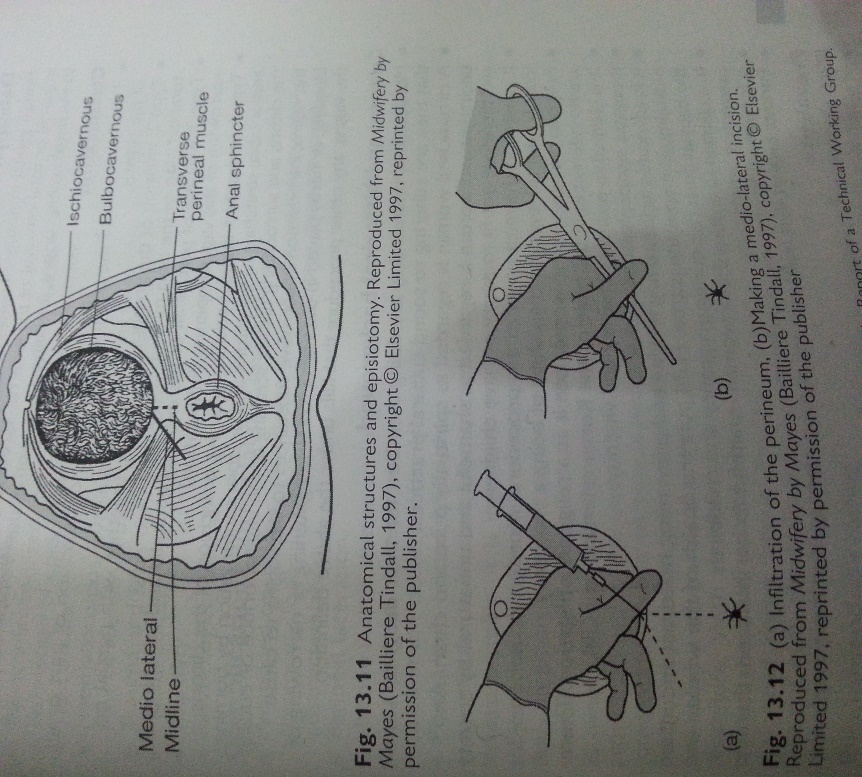 SKILL EVALUATION  60%SKILL EVALUATION  60%SKILL EVALUATION  60%SKILL EVALUATION  60%SKILL EVALUATION  60%SKILL EVALUATION  60%SKILL EVALUATION  60%SKILL EVALUATION  60%SKILL EVALUATION  60%SKILL EVALUATION  60%SKILL EVALUATION  60%SKILL EVALUATION  60%SKILL EVALUATION  60%SKILL EVALUATION  60%SKILL EVALUATION  60%Steps01-23-45-67-910-1112-1415-1718-1920-2122-23Skill steps achievedSkill steps achievedPoints06121824303642485460Skill points achievedSkill points achievedLevelFFFFFFUNSCISkill level achievedSkill level achievedPROCEDURE ASPECTS EVALUATION  40%PROCEDURE ASPECTS EVALUATION  40%PROCEDURE ASPECTS EVALUATION  40%PROCEDURE ASPECTS EVALUATION  40%PROCEDURE ASPECTS EVALUATION  40%PROCEDURE ASPECTS EVALUATION  40%PROCEDURE ASPECTS EVALUATION  40%PROCEDURE ASPECTS EVALUATION  40%PROCEDURE ASPECTS EVALUATION  40%PROCEDURE ASPECTS EVALUATION  40%PROCEDURE ASPECTS EVALUATION  40%PROCEDURE ASPECTS EVALUATION  40%PROCEDURE ASPECTS EVALUATION  40%PROCEDURE ASPECTS EVALUATION  40%PROCEDURE ASPECTS EVALUATION  40%Rationale 10%Rationale 10%Rationale 10%Rationale 10%Client Focus 10%Client Focus 10%Client Focus 10%Client Focus 10%Professional Manner 10%Professional Manner 10%Professional Manner 10%Professional Manner 10%Time 10% Time 10% Time 10% FailedFailedFailed5FailedFailedFailed5FailedFailedFailed5Failed             +10Failed             +105UnsatisfactoryUnsatisfactoryUnsatisfactory6UnsatisfactoryUnsatisfactoryUnsatisfactory6UnsatisfactoryUnsatisfactoryUnsatisfactory6Unsatisfactory+8Unsatisfactory+86NoviceNoviceNovice7NoviceNoviceNovice7NoviceNoviceNovice7Novice             +6Novice             +67SupervisedSupervisedSupervised8SupervisedSupervisedSupervised8SupervisedSupervisedSupervised8Supervised      +4Supervised      +48CompetentCompetentCompetent9CompetentCompetentCompetent9CompetentCompetentCompetent9Competent      +2Competent      +29IndependentIndependentIndependent10IndependentIndependentIndependent10IndependentIndependentIndependent10Independent   TAIndependent   TA10Notes:Notes:Notes:Notes:Notes:Notes:Notes:Notes:Notes:Notes:Notes:Notes:Time allowed (TA)Time allowed (TA)10Notes:Notes:Notes:Notes:Notes:Notes:Notes:Notes:Notes:Notes:Notes:Notes:Time achievedTime achievedNotes:Notes:Notes:Notes:Notes:Notes:Notes:Notes:Notes:Notes:Notes:Notes:Aspects points achievedAspects points achievedCOMPLETE PROCEDURE EVALUATION  100%COMPLETE PROCEDURE EVALUATION  100%COMPLETE PROCEDURE EVALUATION  100%COMPLETE PROCEDURE EVALUATION  100%COMPLETE PROCEDURE EVALUATION  100%COMPLETE PROCEDURE EVALUATION  100%COMPLETE PROCEDURE EVALUATION  100%COMPLETE PROCEDURE EVALUATION  100%COMPLETE PROCEDURE EVALUATION  100%COMPLETE PROCEDURE EVALUATION  100%COMPLETE PROCEDURE EVALUATION  100%COMPLETE PROCEDURE EVALUATION  100%COMPLETE PROCEDURE EVALUATION  100%COMPLETE PROCEDURE EVALUATION  100%COMPLETE PROCEDURE EVALUATION  100%505051-6051-6061-7061-7071-8071-8081-9081-9091-10091-100Total points achievedTotal points achievedFailedFailedUnsatisfactoryUnsatisfactoryNoviceNoviceSupervisedSupervisedCompetentCompetentIndependentIndependentTotal level achievedTotal level achievedStudentStudentSignatureSignatureActual Mark/Out ofActual Mark/Out ofTeacherTeacherSignatureSignatureActual Mark/Out ofActual Mark/Out ofClinical AreaClinical AreaDateDateActual Mark/Out ofActual Mark/Out of